Supplementary Table 1. Free fatty acid (FFA) content in palms from various countries of originSupplementary Figure 1 Calibration curves for three reference genes, PD00569, pOP-EA01332 and PD00380 (a, b, c) and two genes of interest, GDSL and GXSXG lipase genes (d and e)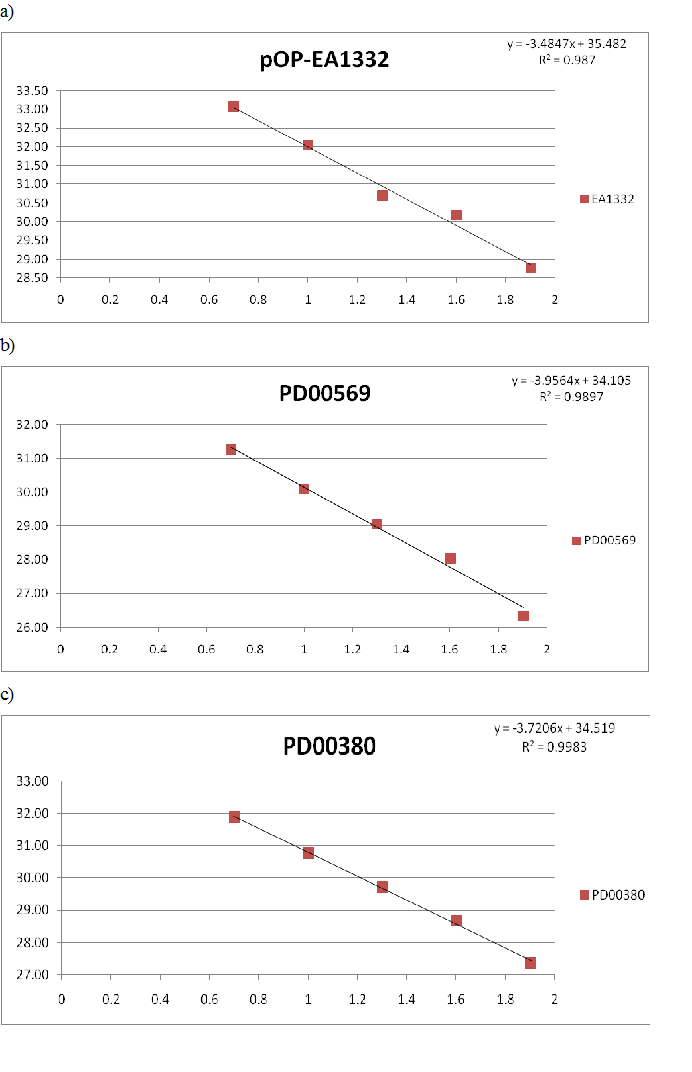 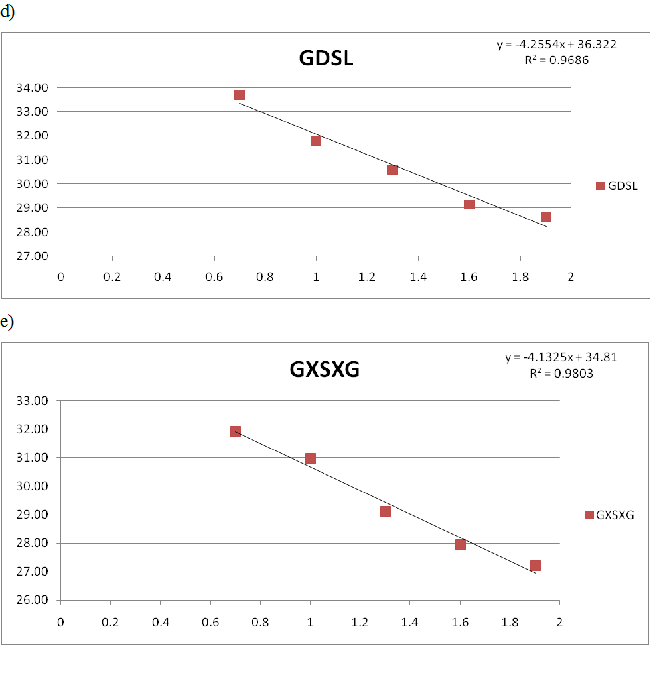 LabelCountryAccessionsPopulationFamilyFFAPalm NumberFruit TypeANGOLAAngola1AngolaAGO 01.051.540.312/149TeneraAngola 2AngolaAGO 02.010202.0117.240.312/821DuraAngola 3AngolaAGO 02.010202.0113.310.312/1218TeneraAngola 4AngolaAGO 03.020339.070.312/995DuraAngola 5AngolaAGO 03.070337.120.312/127TeneraAngola 6AngolaAGO 04.01042.650.312/18TeneraAngola 7AngolaAGO 04.020441.240.312/607TeneraAngola 8AngolaAGO 04.070430.630.312/843TeneraAngola 9AngolaAGO 04.080433.020.312/1191TeneraAngola 10AngolaAGO 05.010505.012.050.312/68DuraAngola 11AngolaAGO 05.010505.0141.050.312/945TeneraAngola12AngolaAGO 05.02059.90.312/895DuraAngola 13AngolaAGO 06.010606.0129.350.312/110DuraAngola 14AngolaAGO 06.010606.018.70.312/1021DuraAngola 15AngolaAGO 06.030606.0350.350.312/146DuraAngola 16AngolaAGO 06.030606.0311.610.312/752DuraAngola 17AngolaAGO 07.020720.710.312/763DuraAngola 18AngolaAGO 07.040707.0435.420.312/172TeneraAngola 19AngolaAGO 07.040707.0433.620.312/836DuraAngola 20AngolaAGO 08.10084.270.312/797TeneraAngola 21AngolaAGO 08.13084.610.312/1029TeneraN=7N=5CAMEROON Cameroon 1CameroonCMR 04.0154.510.218/590DuraCameroon 2CameroonCMR 07.0438.370.218/591DuraCameroon 3CameroonCMR 09.050917.920.218/178TeneraCameroon 4CameroonCMR 09.09090.940.218/421TeneraCameroon 5CameroonCMR 11.011111.018.190.218/455TeneraCameroon 6CameroonCMR 11.011111.0122.330.218/457TeneraCameroon 7CameroonCMR 11.011111.0121.340.218/556DuraCameroon 8CameroonCMR 11.011111.012.90.218/558DuraCameroon 9CameroonCMR 12.031212.0316.550.218/327DuraCameroon 10CameroonCMR 12.031212.0320.40.218/328DuraCameroon 11CameroonCMR 19.041919.041.060.218/546DuraCameroon 12CameroonCMR 19.041919.0441.040.218/547TeneraCameroon 13CameroonCMR 20.0311.860.218/458DuraCameroon 14CameroonCMR 29.03291.020.218/221TeneraCameroon 15CameroonCMR 29.042929.0418.630.218/332DuraCameroon 16CameroonCMR 29.042929.0411.010.218/333TeneraCameroon 17CameroonCMR 29.052929.052.860.218/309TeneraCameroon 18CameroonCMR 29.052929.05110.218/310TeneraCameroon 19CameroonCMR 32.013232.010.770.218/200DuraCameroon 20CameroonCMR 32.013232.0134.820.218/201TeneraN=6N=6GUINEAGuinea 1GuineaGUI 02.01021.280.353/131TeneraGuinea 2GuineaGUI 02.020202.0231.730.353/190DuraGuinea 3GuineaGUI 02.020202.028.280.353/377DuraGuinea 4GuineaGUI 02.020202.021.280.353/381TeneraGuinea 5GuineaGUI 02.020202.023.280.353/382DuraGuinea 6GuineaGUI 02.020202.020.770.353/383DuraGuinea 7GuineaGUI 03.010311.770.353/360DuraGuinea 8GuineaGUI 03.040303.045.120.353/421DuraGuinea 9GuineaGUI 03.040303.041.020.353/434DuraGuinea 10GuineaGUI 03.040303.040.280.353/435DuraGuinea 11GuineaGUI 03.040303.040.510.353/439DuraGuinea 12GuineaGUI 03.040303.040.260.353/440DuraGuinea 13GuineaGUI 04.01045.950.353/389DuraGuinea 14GuineaGUI 04.030404.030.440.353/88TeneraGuinea 15GuineaGUI 04.030404.030.450.353/248TeneraGuinea 16GuineaGUI 04.040412.80.353/216TeneraGuinea 17GuineaGUI 07.021.010.353/96TeneraGuinea 18GuineaGUI 09.050909.0536.350.353/182TeneraGuinea 19GuineaGUI 09.050909.0520.350.353/183TeneraGuinea 20GuineaGUI 09.050909.0515.190.353/200TeneraN=4N=4NIGERIANigeria 1NigeriaPK 2645 (36.07x32.16)0.620.151/1662 x 0.151/146TeneraNigeria 2NigeriaPK 2648 (12.05 x 19.17)1212.03 x 12.050.770.150/5375 x 0.150/1780DuraNigeria 3NigeriaPK 2665 (12.07 x 12.01)34.07 x 12.050.810.150/2356 x 0.149/14483TeneraNigeria 4NigeriaPK 2665 (12.07 x 12.01)1212.05 x 12.050.840.150/2356 x 0.149/14483TeneraNigeria 5NigeriaPK 2672 (34.07 x 12.05)1212.03 x 12.0510.149/6086 X 0.150/484DuraNigeria 6NigeriaPK 2672 (34.07 x 12.05)1212.05 x 12.051.020.149/6086 X 0.150/484DuraNigeria 7NigeriaPK 2672 (34.07 x 12.05)1212.05 x 12.051.140.149/6086 x 0.150/484DuraNigeria 8NigeriaPK 2736 (12.07 x 12.07)34.07 x 12.051.150.150/2356 x 0.150/2356DuraNigeria 9NigeriaPK 2742 (12.05 x 12.05)1212.05 x 12.051.280.150/484 x 0.150/484TeneraNigeria 10NigeriaPK 2742 (12.05 x 12.05)122.220.150/484 x 0.150/484TeneraNigeria 11NigeriaPK 2742 (12.05 x 12.05)1212.03 x 12.052.390.150/484 x 0.150/484TeneraNigeria 12NigeriaPK 2742 (12.05 x 12.05)34.07 x 12.052.450.150/484 x 0.150/484TeneraNigeria 13NigeriaPK 2742 (12.05 x 12.05)1212.07 x 12.013.230.150/484 x 0.150/484TeneraNigeria 14NigeriaPK 2909 (12.03 x 12.05)1212.05 x 12.053.50.149/13130 X 0.150/5375DuraNigeria 15NigeriaPK2909 (12.03 x 12.05)1212.07 x 12.013.760.149/13130 X 0.150/5375DuraNigeria 16NigeriaPK2909 (12.03 x 12.05)1212.03 x 12.055.120.149/13130 X 0.150/5375DuraNigeria 17NigeriaPK2909 (12.03 x 12.05)1212.030.149/13130 X 0.150/5375DuraN=1N=4SENEGALSenegal 1SenegalSEN 02.060202.062.770.352/364DuraSenegal 2SenegalSEN 02.060202.061.070.352/386DuraSenegal 3SenegalSEN 02.09020.660.352/365DuraSenegal 4SenegalSEN 05.01053.390.352/393DuraSenegal 5SenegalSEN 05.02056.120.352/46TeneraSenegal 6SenegalSEN 05.030505.032.560.352/367DuraSenegal 7SenegalSEN 05.030505.0321.590.352/384DuraSenegal 8SenegalSEN 05.080505.080.970.352/319DuraSenegal 9SenegalSEN 05.080505.080.870.352/396DuraSenegal 10SenegalSEN 07.033.360.352/371DuraSenegal 11SenegalSEN 10.035.560.352/407DuraSenegal 12SenegalSC 3 (0.352)13.710.352/108TeneraSenegal 13SenegalSC 3 (0.352)6.060.352/148TeneraSenegal 14SenegalSC 3 (0.352)10.290.352/205TeneraSenegal 15SenegalSC 3 (0.352)20.350.352/308TeneraSenegal 16SenegalSC 3 (0.352)4.10.352/346TeneraSenegal 17SenegalSC 3 (0.352)4.520.352/372TeneraSenegal 18SenegalSC 3 (0.352)12.030.352/387TeneraSenegal 19SenegalSC 3 (0.352)34.220.352/388TeneraSenegal 20SenegalSC 3 (0.352)13.310.352/391TeneraN=2N=3S.LEONES.Leone 1Siera LeoneSLE 01.040101.0418.430.355/142DuraS.Leone 2Siera LeoneSLE 01.040101.0441.60.355/208TeneraS.Leone 3Siera LeoneSLE 01.070101.0713.530.355/471TeneraS.Leone 4Siera LeoneSLE 01.070101.0715.330.355/472DuraS.Leone 5Siera LeoneSLE 05.010505.010.510.355/124DuraS.Leone 6Siera LeoneSLE 05.010505.013.340.355/125DuraS.Leone 7Siera LeoneSLE 05.010505.010.550.355/137DuraS.Leone 8Siera LeoneSLE 05.010505.014.620.355/493DuraS.Leone 9Siera LeoneSLE 05.010505.014.690.355/494TeneraS.Leone 10Siera LeoneSLE 05.030505.031.450.355/507DuraS.Leone 11Siera LeoneSLE 05.030505.0316.110.355/515TeneraS.Leone 12Siera LeoneSLE 09.0111.520.355/127TeneraS.Leone 13Siera LeoneSLE 11.011.210.355/516DuraS.Leone 14Siera LeoneSLE 13.031313.0326.240.355/526TeneraS.Leone 15Siera LeoneSLE 13.031313.0355.730.355/527TeneraS.Leone 16Siera LeoneSLE 14.021414.0236.480.355/187TeneraS.Leone 17Siera LeoneSLE 14.021414.0223.040.355/524DuraS.Leone 18Siera LeoneSLE 14.021414.0255.260.355/525DuraS.Leone 19Siera LeoneSLE 14.051443.850.355/340TeneraN=4N=6TANZANIATanzania 1TanzaniaTZA 01.03012.560.256/650TeneraTanzania 2TanzaniaTZA 01.050127.220.256/239TeneraTanzania 3TanzaniaTZA 04.040404.0430.210.256/77DuraTanzania 4TanzaniaTZA 04.040404.0443.780.256/100DuraTanzania 5TanzaniaTZA 05.010505.011.360.256/1401TeneraTanzania 6TanzaniaTZA 05.010505.0114.790.256/1402TeneraTanzania 7TanzaniaTZA 05.010505.0139.860.256/2243DuraTanzania 8TanzaniaTZA 05.010505.014.050.256/2251DuraTanzania 9TanzaniaTZA 05.010505.0132.420.256/2253DuraTanzania 10TanzaniaTZA 05.010505.019.980.256/2259DuraTanzania 11TanzaniaTZA 05.020543.520.256/94TeneraTanzania 12TanzaniaTZA 06.010620.290.256/2425DuraTanzania 13TanzaniaTZA 06.020606.0223.210.256/2233DuraTanzania 14TanzaniaTZA 06.020606.0230.630.256/2234TeneraTanzania 15TanzaniaTZA 06.020606.0221.650.256/2235DuraTanzania 16TanzaniaTZA 07.033.550.256/2420DuraTanzania 17TanzaniaTZA 11.011111.0159.910.256/334TeneraTanzania 18TanzaniaTZA 11.011111.0152.560.256/360TeneraTanzania 19TanzaniaTZA 11.05112.820.256/54TeneraTanzania 20TanzaniaTZA 13.0258.880.256/534TeneraN=5N=4ZAIREZaire 1ZaireMS 355419.250.222/1630DuraZaire 2ZaireZRE 33.043323.20.222/1688DuraZaire 3ZaireZRE 33.093319.970.222/1473TeneraZaire 4ZaireZRE 33.153326.450.222/1860TeneraZaire 5ZaireZRE 33.173365.150.222/1636TeneraZaire 6ZaireZRE 33.183334.050.222/1979TeneraZaire 7ZaireZRE 34.0114.340.222/1776DuraZaire 8ZaireZRE 35.0119.910.222/1778DuraZaire 9ZaireZRE 36.023636.0215.70.222/579DuraZaire 10ZaireZRE 36.023636.0227.480.222/1815DuraZaire 11ZaireZRE 37.033738.660.222/1941TeneraZaire 12ZaireZRE 37.043737.630.222/1629DuraZaire 13ZaireZRE 37.083736.670.222/1580DuraZaire 14ZaireZRE 38.0836.10.222/1947TeneraZaire 15ZaireZRE 39.0335.410.222/1933TeneraZaire 16ZaireZRE 41.034135.720.222/1634DuraZaire 17ZaireZRE 41.10416.720.222/1877TeneraZaire 18ZaireZRE 41.11416.40.222/1477TeneraZaire 19ZaireZRE 42.054236.520.222/1965TeneraZaire 20ZaireZRE 42.07421.50.222/1472DuraN=5N=1Total N 3433